Практическая работа 1«Назначение и интерфейс MS Excel»Выполнив задания этой темы, вы:1.      Научитесь запускать электронные таблицы;2.     Закрепите основные понятия: ячейка, строка, столбец, адрес ячейки;3.      Узнаете как вводить данные в ячейку и редактировать строку формул;5.      Как выделять целиком строки, столбец, несколько ячеек, расположенных рядом и таблицу целиком.Задание: Познакомиться практически с основными элементами окна MS Excel.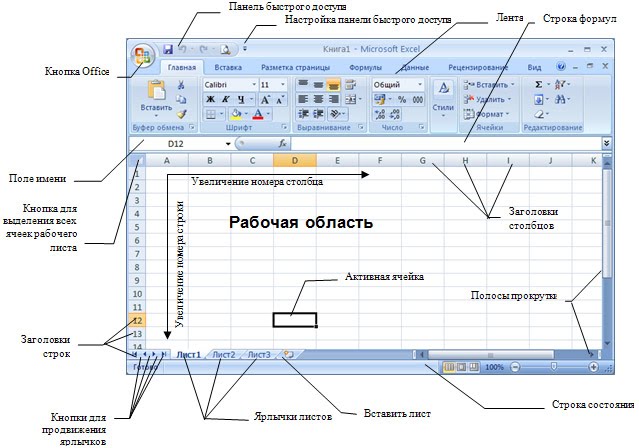 Технология выполнения задания:  Запустите программу Microsoft Excel. Внимательно рассмотрите окно программы.Документы, которые создаются с помощью EXCEL , называются рабочими книгами и имеют расширение . XLS . Новая рабочая книга имеет три рабочих листа, которые называются ЛИСТ1, ЛИСТ2 и ЛИСТ3. Эти названия указаны на ярлычках листов в нижней части экрана. Для перехода на другой лист нужно щелкнуть на названии этого листа.Действия с рабочими листами:Переименование рабочего листа. Установить указатель мыши на корешок рабочего листа и два раза щелкнуть левой клавишей или вызвать контекстное меню и выбрать команду Переименовать. Задайте название листа "ТРЕНИРОВКА"Вставка рабочего листа. Выделить ярлычок листа "Лист 2", перед которым нужно вставить новый лист, и с помощью контекстного меню вставьте новый лист и дайте название "Проба" .Удаление рабочего листа. Выделить ярлычок листа "Лист 2", и с помощью контекстного меню удалите. Ячейки и диапазоны ячеек. Рабочее поле состоит из строк и столбцов. Строки нумеруются числами от 1 до 65536. Столбцы обозначаются латинскими буквами: А, В, С, …, АА, АВ, … , IV , всего – 256. На пересечении строки и столбца находится ячейка. Каждая ячейка имеет свой адрес: имя столбца и номер строки, на пересечении которых она находится. Например, А1, СВ234, Р55.Для работы с несколькими ячейками их удобно объединять их в «диапазоны».Диапазон – это ячейки, расположенные в виде прямоугольника. Например, А3, А4, А5, В3, В4, В5. Для записи диапазона используется «:»: А3:В58:20 – все ячейки в строках с 8 по 20.А:А – все ячейки в столбце А.Н:Р – все ячейки в столбцах с Н по Р.В адрес ячейки можно включать имя рабочего листа: Лист8!А3:В6.2. Выделение ячеек в Excel Можно изменять ширину столбцов и высоту строк перетаскиванием границ между ними.Воспользуйтесь полосами прокрутки для того, чтобы определить сколько строк имеет таблица и каково имя последнего столбца.
Внимание!!! Чтобы достичь быстро конца таблицы по горизонтали или вертикали, необходимо нажать комбинации клавиш: Ctrl+→ - конец столбцов или Ctrl+↓ - конец строк. Быстрый возврат в начало таблицы - Ctrl+Home.В ячейке А3 Укажите адрес последнего столбца таблицы.Сколько строк содержится в таблице? Укажите адрес последней строки в ячейке B3.3. В EXCEL можно вводить следующие типы данных:Числа.Текст (например, заголовки и поясняющий материал).Функции (например, сумма, синус, корень).Формулы.Данные вводятся в ячейки. Для ввода данных нужную ячейку необходимо выделить. Существует два способа ввода данных:Просто щелкнуть в ячейке и напечатать нужные данные.Щелкнуть в ячейке и в строке формул и ввести данные в строку формул.Нажать ENTER .Введите в ячейку N35 свое имя, выровняйте его в ячейке по центру и примените начертание полужирное. 
Введите в ячейку С5 текущий год, используя строку формул.          4. Изменение данных.Выделить ячейку и нажать F 2 и изменить данные.Выделить ячейку e щелкнуть в строке формул и изменить данные там.Для изменения формул можно использовать только второй способ.Измените данные в ячейке N35, добавьте свою фамилию. используя любой из способов.    5. Ввод формул. Формула – это арифметическое или логическое выражение, по которому производятся расчеты в таблице. Формулы состоят из ссылок на ячейки, знаков операций и функций. Ms EXCEL располагает очень большим набором встроенных функций. С их помощью можно вычислять сумму или среднее арифметическое значений из некоторого диапазона ячеек, вычислять проценты по вкладам и т. д.Ввод формул всегда начинается со знака равенства. После ввода формулы в соответствующей ячейке появляется результат вычисления, а саму формулу можно увидеть в строке формул.В формулах можно использовать скобки для изменения порядка действий.Автозаполнение. Очень удобным средством, которое используется только в MS EXCEL , является автозаполнение смежных ячеек. К примеру, необходимо в столбец или строку ввести названия месяцев года. Это можно сделать вручную. Но есть гораздо более удобный способ:Введите в первую ячейку нужный месяц, например январь.Выделите эту ячейку. В правом нижнем углу рамки выделения находится маленький квадратик – маркер заполнения.Подведите указатель мыши к маркеру заполнения (он примет вид крестика), удерживая нажатой левую кнопку мыши, протяните маркер в нужном направлении. При этом радом с рамкой будет видно текущее значение ячейки.Если необходимо заполнить какой-то числовой ряд, то нужно в соседние две ячейки ввести два первых числа (например, в А4 ввести 1, а в В4 – 2), выделить эти две ячейки и протянуть за маркер область выделения до нужных размеров.